Anderson da Silveira Alves Brasileiro, casado, 38 anos
Endereço – R. José Luiz Marcelino, 650, Residencial Marisanto, Murta   Itajaí - SC
Telefone: 67 9-9947-6620 9-9688-5118 E-mail: andersonalves31@outlook.com
Carteira habilitação: A,BOBJETIVO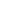 Analista Fiscal.FORMAÇÃO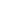 CURSO: Ciências Contábeis – Bacharelado	POLO: Centro Universitário da Grande Dourados - UNIGRAN CRC: MS-015113/O-3  - 1MS015113O3FORMAÇÃO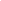 PÓS-GRADUAÇÃO: MBA Lato sensu - Contabilidade com ênfase em tributos.POLO: Universidade Pitágoras Unopar –PR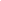 PÓS-GRADUAÇÃO: MBA Lato sensu – Comércio Exterior(importação exportação).POLO: Universidade Pitágoras Unopar -PREXPERIÊNCIA PROFISSIONAL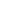 Empresa: Contact Contabilidade e Assessoria Empresarial Ltda.Cargo: Escrita fiscalPrincipais atividades: Conhecimento em empresas Lucro Real, Presumido e Simples Nacional, todas as rotinas relacionadas aos regimes tais como, apurações, SPED Fiscal, SPED Contribuições, escrituração, apuração ISSQN, PIS, COFINS,IRRF, CSLL, DCTF, REINF, DIRF, DEFIS, outros.Empresa: União Assessoria Contábil e Fiscal Ltda.Cargo:  Escrita fiscalPrincipais atividades: Conhecimento em empresas Lucro Real, Presumido e Simples Nacional, todas as rotinas relacionadas aos regimes tais como, apurações, SPED Fiscal, SPED Contribuições, escrituração, apuração ISSQN, PIS, COFINS,IRRF, CSLL, DCTF, REINF, DIRF, DEFIS, outros.QUALIFICAÇÕES E ATIVIDADES PROFISSIONAIS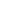 CURSO ATENDIMENTO AO CLIENTE  (SEBRAE )CURSO INFORMÁTICA – AVANÇADO IMPOSTO RENDA IRPJ,IRPF (UNIGRAN)EXCEL INTERMEDIÁRIO